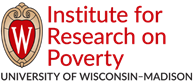 DATEDear IRP Data Access Committee:I am writing in support of STUDENT NAME’S proposal to use the Wisconsin Administrative Data Core (WADC) for the project titled, “PROJECT TITLE.”PLEASE PROVIDE A BRIEF DESCRIPTION OF THE PROJECT.PLEASE PROVIDE A BRIEF STATEMENT IN SUPPORT OF THE PROJECT INCLUDING:HOW THE PROJECT WILL CONTRIBUTE TO THE FIELDHOW THE PROJECT MEETS THE REQUIREMENT OF SUPPORTING THE MISSION(S) OF DATA-CONTRIBUTING STATE AGENCIES HOW THE PROJECT MEETS APPROPRIATE STANDARDS OF METHODOLOGICAL RIGORYOUR CONFIDENCE IN THE STUDENT’S SKILLS, EXPERIENCE, AND ABILTIY TO COMPLETE THE PROJECT IN A TIMELY MANNERFurthermore, I agree to act as Principal Investigator (PI) for the project, which I understand includes:Working with the student to pursue, complete, and sign off on all appropriate data access permissions, training, Institutional Review Board protocol approval, and other data access processes as needed.Overseeing the project to its completion, including: monitoring project progress and providing ongoing feedback; ensuring continued compliance with IPR/WADC data access and security policies, including timely agency review; and signing off on final report.I also understand that the ability to move forward with the project is contingent on receiving any additional funding required, as well as permission from each data-contributing state agency (and that IRP staff will facilitate that process).Sincerely,SIGNATURECONTACT INFORMATION